Résolution de problèmes CM2 - Problèmes additifs : composition de transformations 1Problème collectifEntraînementsRésolution de problèmes CM2 - Problèmes additifs : composition de transformations 1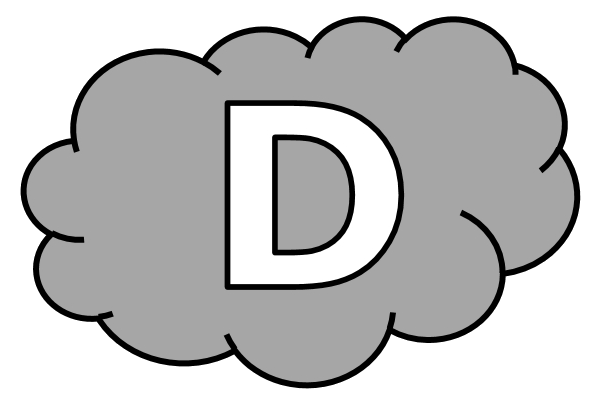 Problème collectifEntraînements1 - Au casino, un joueur gagne 564 €, puis perd 189 €.Quelle somme ce joueur a-t-il gagnée en tout ?2 - À la gare de Lyon, 351 personnes sont descendues du train, et 209 y sont montées.Combien y a-t-il maintenant de passagers en moins ?3 - Un magasin a vendu aujourd’hui 1 454 bouteilles d’eau. Il en avait reçu ce matin 1 536 bouteilles.Combien le magasin a-t-il de bouteilles en plus par rapport à hier ?Résolution de problèmes CM2 - Problèmes additifs : composition de transformations 1 CorrigéProblème collectif 12 - 7 = 5 billes.Entraînements1 - Au casino, un joueur gagne 564 €, puis perd 189 €.Quelle somme ce joueur a-t-il gagnée en tout ? 564 - 189 = 375 €.2 - À la gare de Lyon, 351 personnes sont descendues du train, et 209 y sont montées.Combien y a-t-il maintenant de passagers en moins ? 351 - 209 = 142 personnes.3 - Un magasin a vendu aujourd’hui 1 454 bouteilles d’eau. Il en avait reçu ce matin 1 536 bouteilles.Combien le magasin a-t-il de bouteilles en plus par rapport à hier ? 1 536 - 1 454 = 82 bouteilles.Résolution de problèmes CM2 - Problèmes additifs : composition de transformations 2Problème collectifEntraînementsRésolution de problèmes CM2 - Problèmes additifs : transformation 2Problème collectifEntraînements1 - Ce soir, une bibliothèque compte 895 livres en moins par rapport à hier. Aujourd’hui, 1 652 livres sont rentrésCombien de livres sont sortis ?2 - En un an, une ville a gagné 2 365 habitants. Il y a eu 4 056 naissances.Combien y a-t-il eu de décès ?3 - En un moins, une entreprise a fait un bénéfice de 56 231 €. Les dépenses se sont élevées à 88 963 €.Quel a été le montant des recettes de cette entreprise ?Résolution de problèmes CM2 - Problèmes additifs : composition de transformations 2 CorrigéProblème collectif 56 - 24 = 32 €.Entraînements1 - Ce soir, une bibliothèque compte 895 livres en moins par rapport à hier. Aujourd’hui, 1 652 livres sont rentrésCombien de livres sont sortis ? 1 652 + 895 = 2 547 livres.2 - En un an, une ville a gagné 2 365 habitants. Il y a eu 4 056 naissances.Combien y a-t-il eu de décès ? 4 056 - 2 365 = 1 691 décès.3 - En un moins, une entreprise a fait un bénéfice de 56 231 €. Les dépenses se sont élevées à 88 963 €.Quel a été le montant des recettes de cette entreprise ? 88 963 + 56 231 = 145 194 €.Résolution de problèmes CM2 - Problèmes additifs : composition de transformations 3Pour chaque problème, indique s’il s’agit d’un problème de type A ou B, complète le schéma puis résous-le sur ton cahier.Entraînements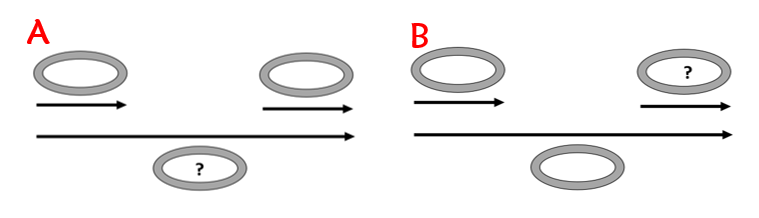  Résolution de problèmes CM2 - Problèmes additifs : composition de transformations 3Pour chaque problème, indique s’il s’agit d’un problème de type A ou B, puis résous-le.Entraînements1 - Monsieur Henri employé aux archives départementales range des dossiers. Il en a 378 de plus que la veille.En sachant qu’il a ajouté 466 nouveaux dossiers, combien a-t-il jeté de dossiers périmés ?Type de problème : .................2 - Le directeur d’une galerie achète un tableau 56 412 €. En le revendant, il réalise un bénéfice de 28 463 €.À quel prix a-t-il revendu le tableau ?Type de problème : .................3 - À la frontière franco-allemande, on a noté aujourd’hui que 153 296 voitures sont entrées, tandis que 214 965 voitures sont sorties.Combien de voitures de plus sont sorties ?Type de problème : .................4 - Après avoir fait 42 000 € de travaux, une maison a été vendue 156 500 €.Quel bénéfice a été réalisé sur la vente de cette maison ?Type de problème : .................Résolution de problèmes CM2 - Problèmes additifs : composition de transformations 3 CorrigéPour chaque problème, indique s’il s’agit d’un problème de type A, B ou C, puis résous-le sur ton cahier.1 - Monsieur Henri employé aux archives départementales range des dossiers. Il en a 378 de plus que la veille.En sachant qu’il a ajouté 466 nouveaux dossiers, combien a-t-il jeté de dossiers périmés ?Type de problème : B 466 - 378 = 88 dossiers.2 - Le directeur d’une galerie achète un tableau 56 412 €. En le revendant, il réalise un bénéfice de 28 463 €.À quel prix a-t-il revendu le tableau ?Type de problème : B 56 412 + 28 463 = 84 875 €.3 - À la frontière franco-allemande, on a noté aujourd’hui que 153 296 voitures sont entrées, tandis que 214 965 voitures sont sorties.Combien de voitures de plus sont sorties ?Type de problème : A 214 965 - 153 296 = 61 669 voitures.4 - Après avoir fait 42 000 € de travaux, une maison a été vendue 156 500 €.Quel bénéfice a été réalisé sur la vente de cette maison ?Type de problème : A 156 500 - 42 000 = 114 500 €.Hakim a joué 2 parties de billes. A la première partie, il a gagné 12 billes et à la deuxième il en a perdu 7.Combien a-t-il gagné de billes en tout ?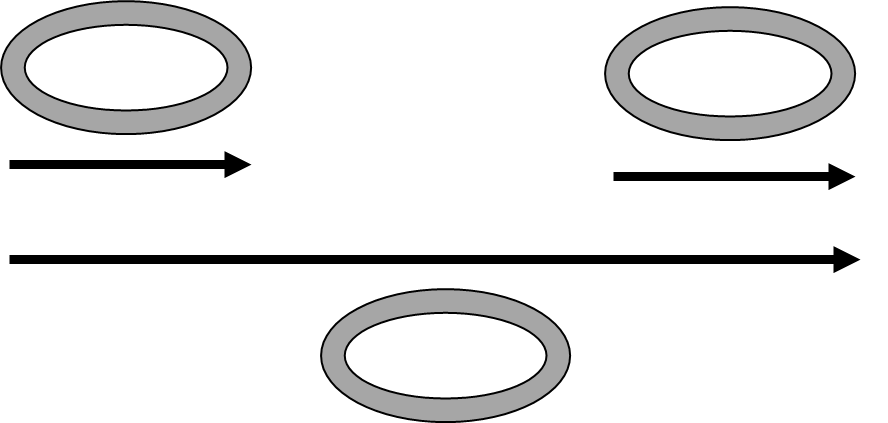 1 - Au casino, un joueur gagne 564 €, puis perd 189 €.Quelle somme ce joueur a-t-il gagnée en tout ?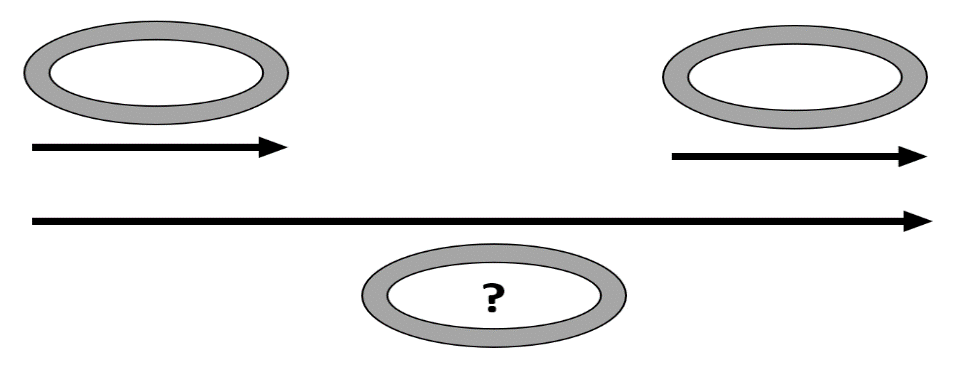 2 - À la gare de Lyon, 351 personnes sont descendues du train, et 209 y sont montées.Combien y a-t-il maintenant de passagers en moins ?3 - Un magasin a vendu aujourd’hui 1 454 bouteilles d’eau. Il en avait reçu ce matin 1 536 bouteilles.Combien le magasin a-t-il de bouteilles en plus par rapport à hier ?Hakim a joué 2 parties de billes. A la première partie, il a gagné 12 billes et à la deuxième il en a perdu 7.Combien a-t-il gagné de billes en tout ?RechercheRéponse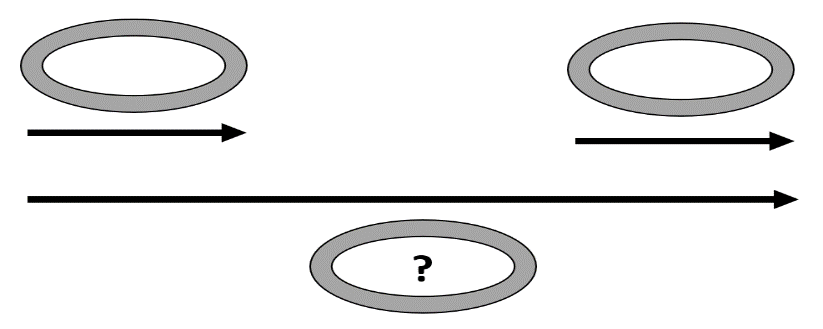 En tout, ce joueur a gagné .................. €.RechercheRéponseIl y a maintenant .................. passagers en moins.RechercheRéponseLe magasin a .................. bouteilles de plus qu’hier.Hakim a joué 2 parties de billes. A la première partie, il a gagné 12 billes et à la deuxième il en a perdu 7.Combien a-t-il gagné de billes en tout ?Aujourd’hui j’ai dépensé 56 €. Ce matin j’ai dépensé 24 €.Combien ai-je dépensé cet après-midi ?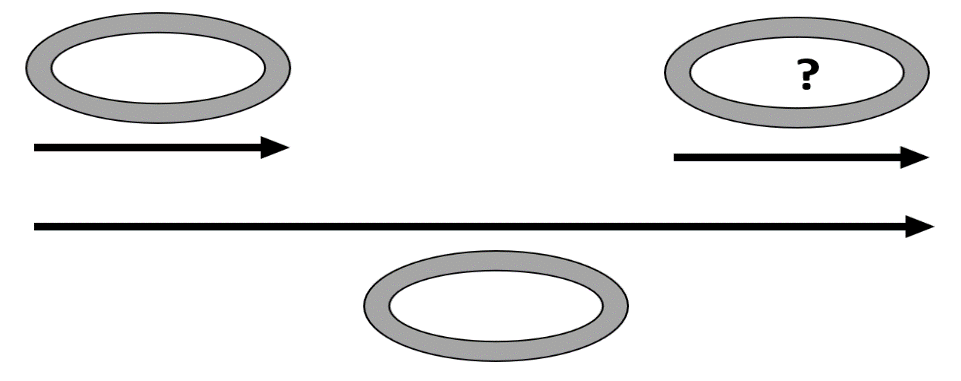 1 - Ce soir, une bibliothèque compte 895 livres en moins par rapport à hier. Aujourd’hui, 1 652 livres sont rentrésCombien de livres sont sortis ?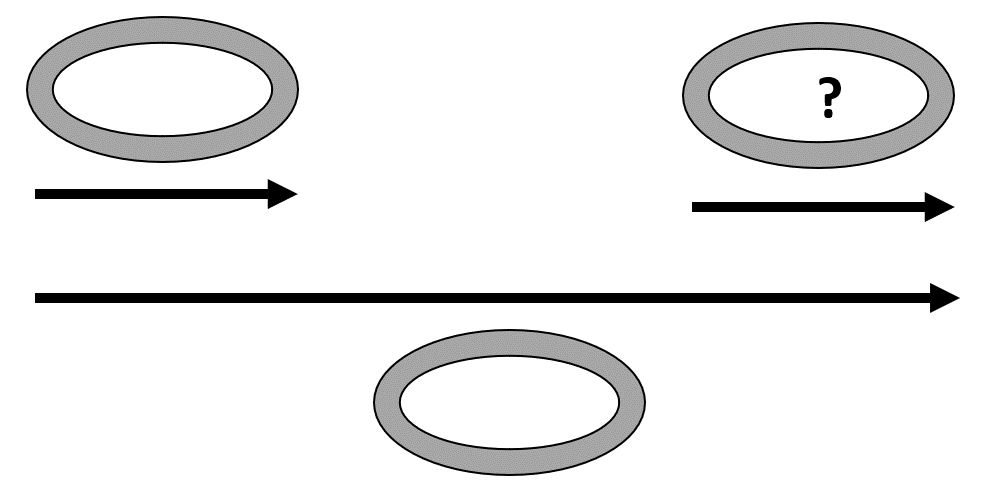 2 - En un an, une ville a gagné 2 365 habitants. Il y a eu 4 056 naissances.Combien y a-t-il eu de décès ?3 - En un moins, une entreprise a fait un bénéfice de 56 231 €. Les dépenses se sont élevées à 88 963 €.Quel a été le montant des recettes de cette entreprise ?Aujourd’hui j’ai dépensé 56 €. Ce matin j’ai dépensé 24 €.Combien ai-je dépensé cet après-midi ?RechercheRéponse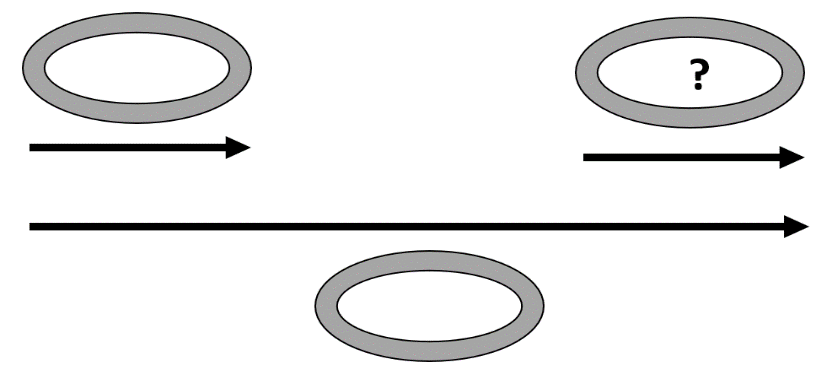 .................. livres sont sortis.RechercheRéponseIl y a eu .................. décès dans cette ville.RechercheRéponseLes recettes se sont élevées à .................. €.Aujourd’hui j’ai dépensé 56 €. Ce matin j’ai dépensé 24 €.Combien ai-je dépensé cet après-midi ?1 - Monsieur Henri employé aux archives départementales range des dossiers. Il en a 378 de plus que la veille.En sachant qu’il a ajouté 466 nouveaux dossiers, combien a-t-il jeté de dossiers périmés ?Type de problème : .................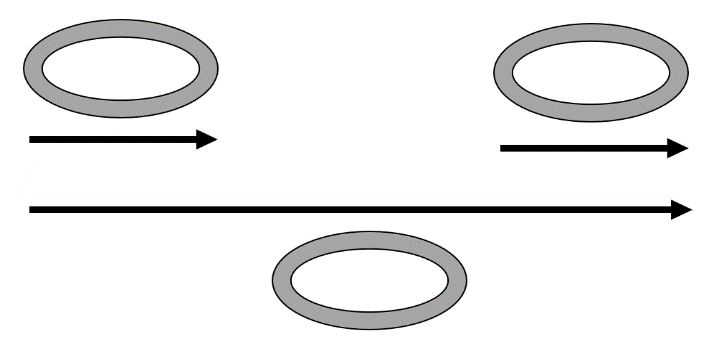 2 - Le directeur d’une galerie achète un tableau 56 412 €. En le revendant, il réalise un bénéfice de 28 463 €.À quel prix a-t-il revendu le tableau ?Type de problème : .................3 - À la frontière franco-allemande, on a noté aujourd’hui que 153 296 voitures sont entrées, tandis que 214 965 voitures sont sorties.Combien de voitures de plus sont sorties ?Type de problème : .................4 - Après avoir fait 42 000 € de travaux, une maison a été vendue 156 500 €.Quel bénéfice a été réalisé sur la vente de cette maison ?Type de problème : .................RechercheRéponseMonsieur Henri a jeté ............................. dossiers périmés.RechercheRéponseLe tableau a été revendu ............................. €.RechercheRéponse.......................... de plus sont sorties.RechercheRéponseUn bénéfice de ............................... € a été réalisé sur la vente de la maison.